2.1 Оказание помощи в виде социального пособияПомощь в виде социального пособия в размере, определяемом как разность между величиной прожиточного минимума и размером среднедушевого дохода малоимущей семьи или одиноко проживающего малоимущего гражданина, но не превышающем 1000 рублей, увеличенных на размер районного коэффициента, назначается и выплачивается следующим категориям граждан:беременные женщины, потерявшие работу (учебу) в течение 12 месяцев до дня признания их безработными;дети, единственный из родителей (или оба родителя) которых является неработающим пенсионером по возрасту (женщины – с 50 лет, мужчины – с 55 лет);дети, единственный из родителей (или оба родителя) которых является инвалидом;дети, единственный из родителей (или оба родителя) которых является обучающимся, осваивающим образовательные программы высшего и среднего профессионального образования в очной форме, проживающим в предоставленных образовательной организацией, расположенной на территории Республики Карелия, жилых помещениях в общежитиях.Социальное пособие также предоставляется на детей, в семье которых оба родителя, один из которых является инвалидом, а другой неработающим пенсионером по возрасту.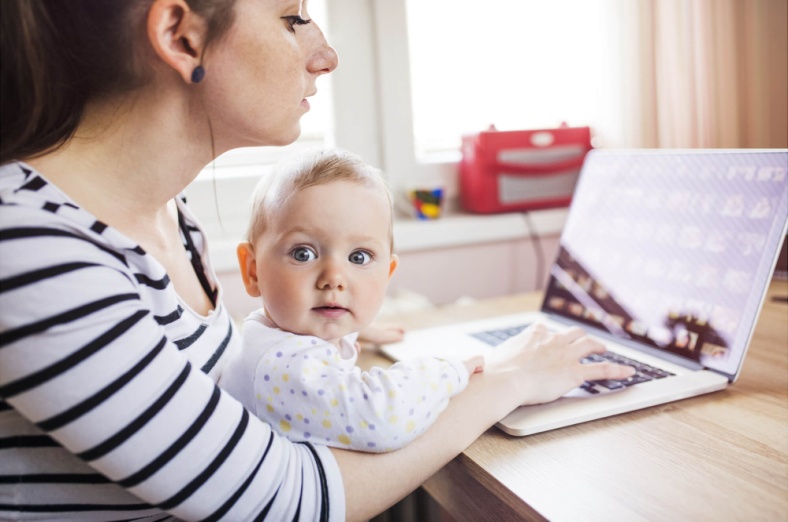 Социальное пособие на детей назначается с месяца обращения за пособием на срок шесть месяцев и выплачивается ежемесячно.Социальное пособие на детей назначается одному из родителей (единственному родителю) до достижения ребенком (детьми) возраста 18 лет (до достижения возраста 23 лет - в случае обучения ребенка (детей) в образовательных организациях по очной форме обучения, за исключением граждан, проходящих федеральную государственную службу и являющихся обучающимися).Документы, которые необходимо представить:-	документы о доходах за три последних календарных месяца, предшествующих месяцу подачи заявления, гражданина и всех членов его семьи или одиноко проживающего гражданина;-	документы о степени родства и (или) свойства членов семьи, их совместном проживании и ведении совместного хозяйства;-	документы о принадлежащем семье или одиноко проживающему гражданину на праве собственности имуществе;-	паспорт (для предъявления);-	сберегательную книжку или реквизиты банковской карты.Дополнительно нужно представить документы:-	беременные женщины, потерявшие работу (учебу) в течение 12 месяцев до дня признания их безработными:1)	справку медицинского учреждения о временной нетрудоспособности по беременности и родам на период продолжительностью 70 календарных дней до родов и 70 календарных дней после родов;2)	трудовую книжку;3)	справку государственного учреждения службы занятости населения, подтверждающую статус безработного.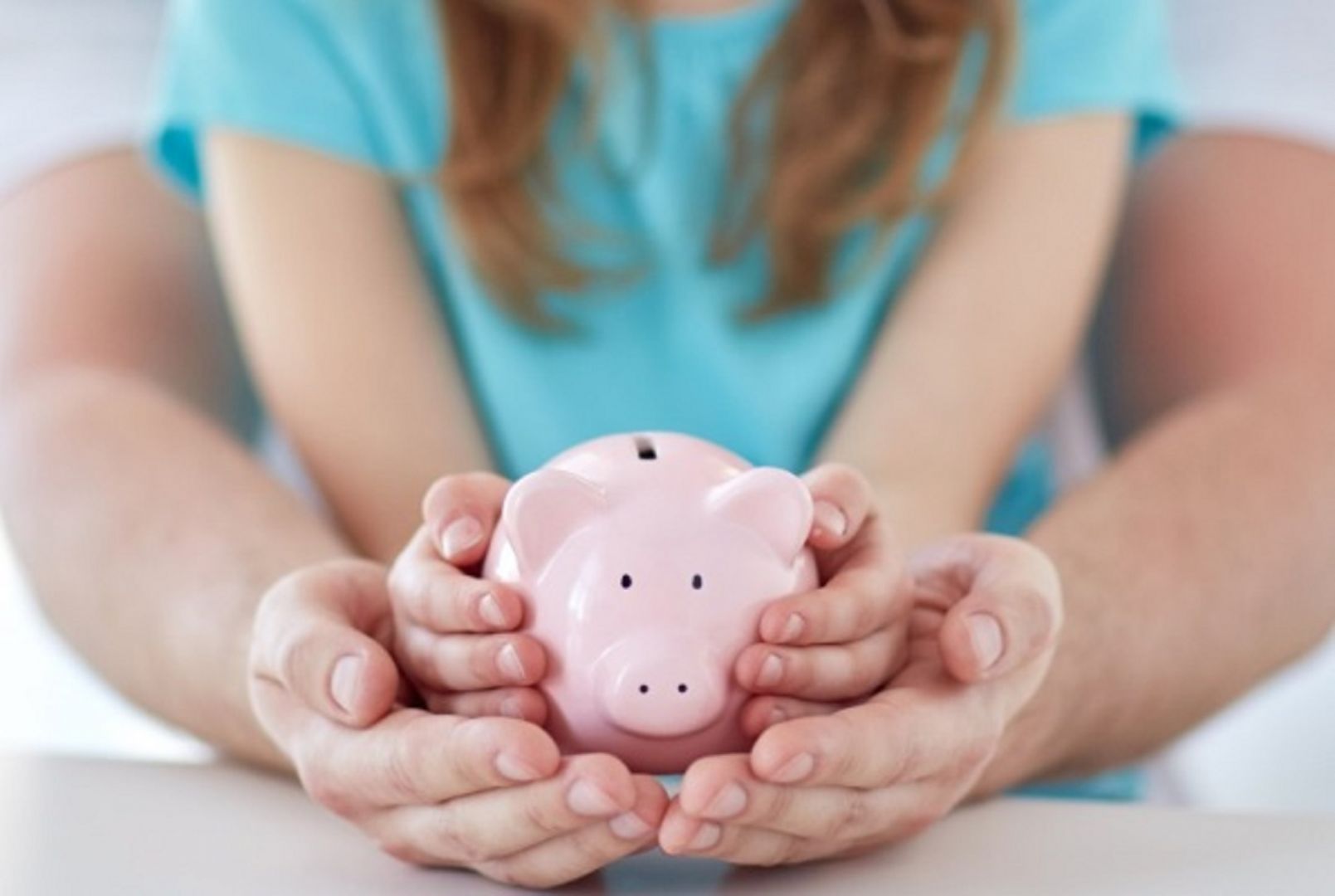 - на детей, единственный из родителей (или оба родителя) которого является неработающим пенсионером, получающим пенсию, назначаемую в порядке, установленном законодательством Российской Федерации:1)	свидетельство о рождении ребенка;2)	трудовые книжки родителей (единственного родителя);3)	пенсионное удостоверение или иной документ, выданный территориальными органами Пенсионного фонда Российской Федерации, подтверждающий факт назначения страховой пенсии по старости или страховой пенсии по инвалидности родителей (единственного родителя).-	на детей, единственный из родителей (или оба родителя) которых является инвалидом:1)	свидетельство о рождении ребенка;2)	справку федерального государственного учреждения медико-социальной экспертизы об установления инвалидности родителю (родителям);-	на детей, единственный из родителей (или оба родителя) которых является обучающимся, осваивающим образовательные программы высшего в среднего профессионального образования в очной форме, проживающим в предоставленных образовательной организацией, расположенной на территории Республики Карелия, жилых помещениях в общежитиях:1)	свидетельство о рождении ребенка;2)	справку из образовательной организации (представляется на каждый учебный семестр);3)	документ, подтверждающий факт проживания в предоставленном образовательной организацией, расположенной на территории Республики Карелия, жилом помещении в общежитии.С документами нужно обращаться в Отделение по работе с гражданами в г.Петрозаводске и Прионежском районе Центра социальной работы Республики Карелия.
Телефоны для справок: 78-38-24, 76-56-04, 44-54-01